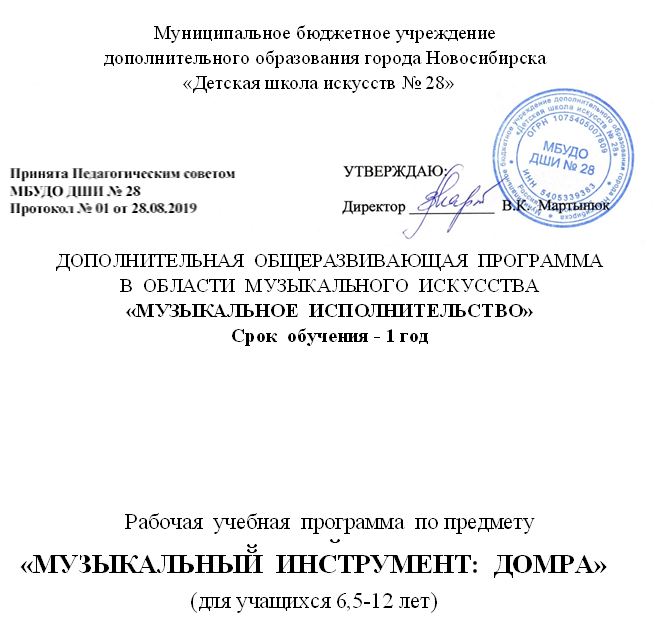 СОДЕРЖАНИЕ                                                                                                                      стр.I. Пояснительная записка …………………………………………..	31. Характеристика программы учебного предмета  «Музыкальный     инструмент:  домра».…….…………….……………………….…	32. Срок реализации Программы ……………………….……………	33. Форма и режим занятий ……………………….…………………..	34. Объем учебного времени на реализацию Программы ………..…	35. Цель и задачи Программы ………..........…..…………….……..…	46. Методы обучения ………………………………………………….	47. Материально-технические условия реализации Программы .......	4II. Содержание Программы  «Музыкальный инструмент: домра»	51. Требования  по  основным разделам учебной работы …………..	52. Учебный репертуар ..........................................................................	5Рекомендуемые упражнения и этюды ...............................................	6Рекомендуемые  ансамбли................................................... ................	6Примерный  список произведений для  домры 7Примерные исполнительские программы ..................................…….	6III. Требования к уровню подготовки обучающихся ……………..	7IV. Формы и методы контроля, система оценок …………………..	71. Основные формы контроля  качества  освоения Программы ….	72. Критерии оценок .........................…………………………………	8V. Методическое обеспечение образовательного процесса ………	8Методические рекомендации педагогическим работникам ……....	8VI. Списки рекомендуемой учебно-методической литературы ....	9  1. Методическая литература ……………………….……………….	9  2. Учебная литература .....................……………………….………..	9I. ПОЯСНИТЕЛЬНАЯ ЗАПИСКА1. Характеристика Программы «Музыкальный инструмент: домра»Программа учебного предмета «Музыкальный инструмент: домра» (далее по тексту - Программа) разработана на основе «Рекомендаций по организации образовательной и методической деятельности при реализации общеразвивающих программ в области искусств», направленных письмом Министерства культуры Российской Федерации от 21.11.2013 №191-01-39/06-ГИ, а также с учетом многолетнего педагогического опыта в области исполнительства на народных музыкальных инструментах в ДШИ. В системе эстетического воспитания  одно из ведущих мест занимает музицирование  на народных инструментах. Домра является одним из самых популярных народных музыкальных инструментов,  одним из основных инструментов народных ансамблей и оркестров. Программа знакомит учащихся с  музыкой разных стилей и эпох: переложениями русской и зарубежной классики и популярных жанров, народных песен и оригинальных сочинений, написанных специально для домры. Обучение по Программе формирует широкий кругозор в области музыки, развивает в детях эмоциональную отзывчивость, артистизм, пробуждает интерес к занятиям музыкой и искусству в целом.  2. Срок реализации ПрограммыСрок освоения Программы для детей, поступивших в ДШИ в возрасте с 6,5 до 12 лет, составляет 1 год. 3. Форма и режим занятийФорма проведения (аудиторных) занятий индивидуальная, продолжительность урока - 45 минут. По Программе возможно чередование индивидуальных и мелкогрупповых (от 2-х человек) занятий. Индивидуальная и мелкогрупповая формы занятий позволяют преподавателю построить процесс обучения в соответствии с принципами дифференцированного и индивидуального подходов.4. Объем учебного времени на реализацию ПрограммыПо Программе предусмотрены занятия в объеме 2 часа (академических) в неделю, 66 часов в год.По предмету предполагается внеаудиторная работа, в том числе:- выполнение домашнего  задания (самостоятельная работа);- посещение  учреждений  культуры  (филармоний,  театров, концертных залов  и  др.);- участие обучающихся в творческих мероприятиях и культурно-просветительской  деятельности  образовательного  учреждения,  и т.п.Самостоятельные занятия учащихся должны быть регулярными и систематическими.5. Цель и задачи ПрограммыЦель программы: Музыкально-эстетическое развитие учащихся, вовлечение их в сферу музыки  посредством приобщения к игре домре.Задачами Программы являются следующие:ознакомление детей с домрой, исполнительскими возможностями и разнообразием приемов игры;формирование навыков игры на музыкальном инструменте;приобретение знаний в области музыкальной грамоты;формирование понятий о музыкальных стилях и жанрах;освоение  знаний, умений и способов музыкальной деятельности, формирующих базу для дальнейшего самостоятельного общения с музыкой, музыкального самообразования и самовоспитания;воспитание у детей трудолюбия, усидчивости, терпения;воспитание стремления к практическому использованию знаний и умений, приобретенных на занятиях, в быту, в досуговой деятельности.6. Методы обученияДля достижения поставленной цели и реализации задач предмета используются следующие методы обучения:- словесный (объяснение, беседа, рассказ);- наглядный (показ, просмотр видеоматериалов концертов, конкурсов, прослушивание аудио записей исполнителей на баяне, аккордеоне, симфонической музыки и другие);- практический (владение штрихами и приемами игры на инструменте; умение исполнять различную по характеру, стилю музыку);- эмоциональный (подбор ассоциаций, образов, художественные впечатления).7. Материально-технические условия реализации предметаМатериально-техническая база образовательного учреждения соответствует санитарным и противопожарным нормам, нормам охраны  труда.Для реализации Программы в учебных кабинетах имеются необходимые принадлежности: подставки под ноги, разноуровневые стулья, пюпитры, фортепиано,  наглядные пособия, нотная и методическая литература.  Библиотека школы располагает методическими пособиями и нотной литературой.  Преподаватель и обучающиеся могут пользоваться имеющимся в ДШИ аудио и видео оборудованием.  В школе имеется концертный зал, оборудованный роялем, звуковой и мультимедийной техникой.II. СОДЕРЖАНИЕ ПРОГРАММЫ «ОСНОВЫ  ИГРЫ НА  ДОМРЕ»1. Требования по разделам учебной работы2. Учебный репертуарВ течение учебного года педагог должен проработать с учеником 10-15 музыкальных произведений: народные песни, пьесы танцевального характера, несложные по мелодическому и ритмическому рисунку, этюды и ансамбли с педагогом.Рекомендуемые упражнения и этюды1.Упражнения на каждой струне2.Упражнение Г.Шрадика №№1-43. Н. Бакланова Этюд4. Л. Шитте Этюд5. Н. Чайкин Этюд6. Н.Бакланова Этюд7. Л. Шитте Этюд8. Р. Чендева Этюды9. Н.Чайкин ЭтюдРекомендуемые ансамбли 1. Русская народная песня «Я пойду ли, молоденька»2.Русская народная песня «Яблоня» 3. Русская народная песня «Как пошли наши подружки»4. О.Гретри «Песенка»5. А. Гретри «Кукушка»6. Й. Гайдн «Песня»7. Чешская народная песня «Пастушок» 8. Русская народная песня «Во саду ли, в огороде» Примерный  список произведений для  домрыМ. Магиденко  «Петушок».    А.Александров  «Школа игры на трехструнной домре»Р.н.п. «Как под горкой, под горой». Обр. Ю.Фортунатова.  А.Александров  «Школа игры на трехструнной домре»М.Красев  «Топ-топ».  А.Александров  «Школа игры на трехструнной домре»Н.Метлов «Котя, котенька-коток». А.Александров «Школа игры на трехструнной домре»Укр.н.п.  «Ой, Джигуне, Джигуне». А.Александров «Школа игры на трехструнной домре»Р.н.п. «Во поле береза стояла». Гармонизация Н.Римского-Корсакова.     А.Александров  «Школа игры на трехструнной домре»Н.Метлов  «Паук и мухи».  А.Александров  «Школа игры на трехструнной домре»Д.Кабалевский  «Маленькая полька». А.Александров «Школа игры на трехструнной домре»В.Агафонников Сюита «Музыкальные игры». «Юный домрист», сост. Н.БурдыкинаР.н.п. «Скок, скок, поскок». Обр. Е.Туманян. «Юный домрист», сост. Н.БурдыкинаВ.Ребиков «Воробышек». «Юный домрист», сост. Н.БурдыкинаТ.Потапенко «Грибы».  «Юный домрист», сост. Н.БурдыкинаВ.Благ  «Чудак».   «Юный домрист», сост. Н.БурдыкинаД.Кабалевский  «Игры».  В.Чунин  «Школа игры на трехструнной домре»Э Левина  «Неваляшки». В.Чунин  «Школа игры на трехструнной домре»Л.Бетховен  «Сурок».  В.Круглов  «Школа игры на домре»Примерные исполнительские программы1 вариантН. Бакланова Этюд		Ж. Люлли «Жан и Пьеро»В. Калинников  «Журавель»2 вариантЛ. Шитте ЭтюдВ.А.Моцарт «Азбука» В. Ефимов «Солнышко красное»3 вариантН. Чайкин. ЭтюдД. Кабалевский «Прогулка»Русская народная песня «Я на камушке сижу»III. ТРЕБОВАНИЯ К УРОВНЮ ПОДГОТОВКИ УЧАЩИХСЯПо окончании  обучения по Программе  учащийся: - знает строение инструмента, аппликатуру, музыкальные термины в пределах Программы;- умеет правильно держать инструмент;- соблюдает правильную и удобную постановку исполнительского аппарата;- владеет приемами игры щипок вниз и вверх; - умеет самостоятельно разбирать музыкальные произведения; - владеет навыками подбора, аккомпанирования, игры в ансамбле.- умеет выразительно исполнять произведения, пройденные по Программе.IV. ФОРМЫ И МЕТОДЫ КОНТРОЛЯ. КРИТЕРИИ ОЦЕНОК1. Аттестация: цели, виды, форма, содержание.Основными видами контроля успеваемости по программе «Основы игры на баяне / аккордеоне» являются:текущий контроль,промежуточная аттестация,итоговая аттестация.Текущий контроль осуществляется преподавателем регулярно на учебных занятиях. Отметки выставляются в журнал и дневник учащегося. В них учитываются:отношение ученика к занятиям, его старание, прилежность;качество выполнения домашних заданий;инициативность и проявление самостоятельности – как на уроке, так и во время домашней работы;Промежуточная аттестация определяет успешность развития учащегося и степень освоения им учебных задач на данном этапе. Наиболее распространенными  формами промежуточного контроля являются: академический концерт, контрольный урок, конкурс, участие в концертно-творческой деятельности школы. Контрольные уроки проводятся на завершающих четверти учебных занятиях. Участие в концертах приравнивается к выступлению на контрольном уроке. Оценка, полученная на академическом концерте, не влияет на четвертную, годовую и итоговую оценки.Академический концерт проводится один раз в полугодие. Учащиеся, согласно учебному индивидуальному плану, исполняют произведения в присутствии назначенной комиссииИтоговая аттестация проводится в форме академического концерта. Исполняемая программа состоит из 2-3 разнохарактерных и разножанровых произведений.По итогам аттестации выставляется оценка "отлично", "хорошо" и "удовлетворительно". 2. Критерии оценкиПо результатам текущей, промежуточной и итоговой аттестации выставляются оценки: «отлично», «хорошо», «удовлетворительно».5 (отлично) - ставится, если учащийся исполнил программу  музыкально, в характере и нужных темпах без ошибок.4 (хорошо) – ставится при грамотном исполнении с наличием мелких технических недочетов, недостаточно убедительном донесении образа исполняемого произведения.3 (удовлетворительно) - программа исполнена с ошибками, не музыкально.При оценивании учащегося, осваивающего общеразвивающую программу, следует учитывать: формирование устойчивого интереса к музыкальному искусству, к занятиям музыкой; наличие исполнительской культуры, развитие музыкального мышления; овладение практическими умениями и навыками в различных видах музыкально-исполнительской деятельности: сольном, ансамблевом исполнительстве; степень продвижения учащегося, успешность личностных достижений. V. МЕТОДИЧЕСКОЕ ОБЕСПЕЧЕНИЕ УЧЕБНОГО ПРОЦЕССАМетодические рекомендации преподавателямОбучение должно соединять в себе два главных взаимосвязанных направления. Одно из них – формирование игровых навыков и приемов, становление исполнительского аппарата. Второе - развитие практических форм музицирования на домре, в том числе, игры в различных ансамблях, подбора по слуху. Эффективным способом музыкального развития детей является игра в ансамбле, в том числе, с педагогом, позволяющая совместными усилиями создавать художественно-осмысленные трактовки произведений, развивающая умение слушать друг друга, гармонический слух, формирующая навыки игры ритмично, синхронно. Ансамблевое музицирование  доставляет большое удовольствие ученикам и позволяет им уже на первом этапе обучения почувствовать себя музыкантами. А позитивные эмоции всегда являются серьезным стимулом в индивидуальных занятиях музыкой.Занятия в классе должны сопровождаться  внеклассной работой - посещением выставок и концертных залов, прослушиванием музыкальных записей, просмотром концертов и музыкальных фильмов. Большое значение имеет репертуар ученика. Необходимо выбирать высокохудожественные произведения, разнообразные по форме и содержанию. Необходимо познакомить учащегося с историей домры, рассказать о выдающихся домровых исполнителях и композиторах. Общее количество музыкальных произведений, рекомендованных для изучения в каждом классе, дается в годовых требованиях. Предполагается, что педагог в работе над репертуаром будет добиваться различной степени завершенности исполнения: некоторые произведения должны быть подготовлены для публичного выступления, другие – для показа в условиях класса, третьи – с целью ознакомления. Требования могут быть сокращены или упрощены соответственно уровню музыкального и технического развития, природных способностей, состояния здоровья. Все это определяет содержание индивидуального учебного плана учащегося.Параллельно с формированием практических умений и навыков учащийся получает знания музыкальной грамоты, основы гармонии, которые применяются при подборе на слух, анализе музыкальных произведений.  Методы работы над качеством звука зависят от индивидуальных способностей и возможностей учащихся, степени развития музыкального слуха и музыкально-игровых навыков. Важным элементом обучения является накопление художественного исполнительского материала, дальнейшее расширение и совершенствование практики публичных выступлений (сольных и ансамблевых).VI. СПИСКИ РЕКОМЕНДУЕМОЙ  УЧЕБНО-МЕТОДИЧЕСКОЙ ЛИТЕРАТУРЫМетодическая литератураАлександров А. Школа игры на трехструнной домре. М.,1990Климов Е. Совершенствование игры на трехструнной домре. М., 1972Круглов В. Искусство игры на трехструнной домре. М., 2001Круглов В. Новые приемы игры в оригинальном репертуаре для домры. В сб. «Музыкальная педагогика и исполнительство на народных инструментах». Вып. 74. М., 1984Круглов В. Школа игры на домре. М., 2003Мироманов В. К вершинам мастерства. Развитие техники игры на трехструнной домре. М., 2003О пластике движений домриста (техника правой руки). В сб. Проблемы
педагогики и исполнительства на русских народных инструментах. Вып. 95. М., 1987Пересада А. Справочник домриста. Краснодар, 1993Чунин В. Школа игры на трехструнной домре. М.,1986Учебная  литератураАзбука домриста для трехструнной домры. Сост. Т. Разумеева. М., 2006Азбука домриста. Тетрадь 2. Составитель И.Дьконова. М., Классика- XXI, 2004Александров А. Гаммы и арпеджио. М., 1967Альбом для детей и юношества Вып. 3. Сост. В.Чунин. М., 1987Альбом для детей и юношества. Вып. 1. Сост. В.Круглов. М., 1984Альбом для детей и юношества. Вып. 2. Сост. В.Круглов. М., 1985Альбом для детей и юношества. Сост. А.Цыганков. М., 1996Альбом для детей. Вып. 1. Сост. В.Евдокимов. М., 1986Альбом для детей. Вып. 2. Сост. Л.Демченко. М.,1988Альбом начинающего домриста. Вып.3. Сост. С.Фурмин. М., 1971Альбом ученика - домриста. Вып. 1. Сост.  В.Герасимов, С.Литвиненко. Киев, 1971Альбом ученика - домриста. Вып. 2. Сост. В.Герасимов, С.Литвиненко. Киев, 1973Альбом юного домриста. Младшие и средние классы ДМШ. СПб, 2002Бейгельман Л. 50 этюдов для трехструнной домры. М., 2000Бейгельман Л. 60 этюдов для трехструнной домры. М., 2001Белов Р. Гаммы, арпеджио и упражнения для трехструнной домры. М., 1996Библиотека домриста. Вып.31. М., 1960Вольская Т., Гареева И. Технология исполнения красочных приемов игры на домре. Екатеринбург, 1995Городовская В. Новые сочинения для трехструнной домры. М.,1996 Джоплин С. Регтаймы для трехструнной домры и фортепиано. СПб, 2002Ефимов В. «Музыкальные картинки». Пьесы для трехструнной домры. М., 2002Круглов В. Пьесы для трехструнной домры. М., 1998Курченко А. «Детский альбом». Пьесы для трехструнной домры. М., 1999Лаптев В. Концерты для домры. М.,1997Легкие пьесы для трехструнной домры с сопровождением фортепиано. Вып. 1. Сост. А.Лачинов. М., Советский копмозитор,1958На досуге. Вып.1. Сост. Е.Рузаев. М., 1982Педагогический репертуар. 1-2 классы ДМШ. Вып.3. Сост. А.Александров. М., 1979Первые шаги. Вып.1. М., 1964Пильщиков А. Этюды. Л.,1982Популярные джазовые композиции для трехструнной домры и фортепиано. СПб, 2003Популярные произведения. Вып.1. М., 1969Тамарин И. Пьесы для домры и фортепиано. Сост. В.Глейхман. М., 2007Хрестоматия домриста. Старшие классы. Сост. И.Дьяконова. М.,1997Цыганков А. Избранные произведения для трехструнной домры и фортепиано. М., 1982РекомендуемыесрокиТемы и содержание  занятийТемы и содержание  занятий1 четверть1 четвертьРазвитие музыкально-слуховых представлений и музыкально-образного мышления. Посадка и постановка рук, организация целесообразных игровых движений. В качестве теоретического материала учащиеся начинают осваивать нотную грамоту: устройство нотного стана, нотопись; понятия «лад», «гамма»; расположение нот на грифе.Чтение нот в первой позиции. Ознакомление с настройкой инструмента. Освоение приема пиццикато ударами медиатором внизОдноголосные народные песни и простые пьесы песенного и танцевального характера.Развитие музыкально-слуховых представлений и музыкально-образного мышления. Посадка и постановка рук, организация целесообразных игровых движений. В качестве теоретического материала учащиеся начинают осваивать нотную грамоту: устройство нотного стана, нотопись; понятия «лад», «гамма»; расположение нот на грифе.Чтение нот в первой позиции. Ознакомление с настройкой инструмента. Освоение приема пиццикато ударами медиатором внизОдноголосные народные песни и простые пьесы песенного и танцевального характера.2 четверть2 четвертьОсвоение приема щипок вверх и вниз. Упражнения и этюды. Обработки народных песен. Произведения современных композиторов. Освоение элементов музыкальной грамоты на основе изучаемых произведений.Освоение приема щипок вверх и вниз. Упражнения и этюды. Обработки народных песен. Произведения современных композиторов. Освоение элементов музыкальной грамоты на основе изучаемых произведений.3 четверть3 четвертьЗнакомство с тремоло. Подготовка к игре в ансамбле на простейшем материале (фольклорная и эстрадная музыка). Упражнения и этюды. Гамма С-dur. Гамма D-dur. Произведения русских и  современных композиторов. Обработки народных песен и танцев.Знакомство с тремоло. Подготовка к игре в ансамбле на простейшем материале (фольклорная и эстрадная музыка). Упражнения и этюды. Гамма С-dur. Гамма D-dur. Произведения русских и  современных композиторов. Обработки народных песен и танцев.4 четверть4 четвертьРазвитие начальных навыков чтения нот с листа.  Игра в ансамбле с педагогом. Упражнения и этюды. Гамма a-moll. Произведения зарубежных, русских и  современных композиторов. Обработки народных песен и танцев. Подбор по слуху.Развитие начальных навыков чтения нот с листа.  Игра в ансамбле с педагогом. Упражнения и этюды. Гамма a-moll. Произведения зарубежных, русских и  современных композиторов. Обработки народных песен и танцев. Подбор по слуху.